Всероссийская школьная олимпиада по географииШкольный этап 2021-2022 уч. год7-8 классТестовый тур1. К какой группе полезных ископаемых относятся алмазы, апатиты и гранит? А. Магматические		Б. Метаморфические		В. Осадочные2. Что такое «маквис»?А. Название горной породыБ. Название одного из племен АмазонииВ. Заросли кустарника в СредиземноморьеГ. Название африканского народа3. Какой будет масштаб карты, если расстояние на карте  25 км?А. 1:500 000		Б. 1:250		В. 1:5 000 000	Г. 1:250 0004. Какая горная система является самой протяженной в Евразии?А. Альпы		Б. Гималаи		В. Куньлунь		Г. Урал5. В какой части света находится вулкан Эребус?А. В Европе		Б. В Азии		В. В Антарктиде	Г. В Австралии6. Для измерения чего используют барометр?А. Влажности воздухаБ. Атмосферного давленияВ. Температуры воздухаГ. Глубины водоемов7. На какой реке был построен первый железобетонный мост в Сибири?А. Обь			Б. Томь		В. Ушайка		Г. Еланка (Медичка)8. Какое изображение было на первом гербе города Томска?А. Стоящий коньБ. Бегущий коньВ. РудокопГ. Корона9. В какой залив впадает река Миссисипи?А. ГудзоновБ. БискайскийВ. МексиканскийГ. Финский10. Какое из растений является типичным для зоны саванн в Африке?А. БананБ. БаобабВ. Шоколадное деревоГ. Пальма дум11. Найдите соответствие: материк – эндемик12. Установите соответствие между именами и фамилиями русских путешественников:13. Установите соответствие между названием географического объекта и его описанием:Ответы тестового тура для жюриЗа ответы с 1 по 10 вопрос – по 1 баллу. С 11 по 13 – по 1 баллу за каждое правильно выделенное соответствие. Максимальное количество баллов 30.Всероссийская школьная олимпиада по географииШкольный этап 2021-2022 уч. год7-8 классТеоретический турЗадание 1. Как называется огромное сооружение в Мировом океане протяженностью около 2300 км и общей площадью около 348 000 км2, которое часто называют «восьмым чудом света»? Максимум за задание 20 баллов.Ответ: Большой Барьерный риф (4 балла)В каком океане оно находится? В Тихом океане (1 балл)Объясните, каким образом было создано данное сооружение? Большой Барьерный риф создан коралловыми полипами, которые поглощают кальций из морской воды и строят коралловые рифы. Достаточным является ответ «коралловыми полипами» (3 балла)В каком году это сооружение вошло в список всемирного наследия ЮНЕСКО? В 1981 г. (2 балла)Назовите факторы, негативно влияющие на экологическое состояние сооружения. Обязательно должны быть отмечены антропогенный фактор (хозяйственная деятельность человека, туризм и т.п.) и потепление климата (при повышении температуры хотя бы на 1 ° C, обитающие в полипах водоросли, которые дают им цвет, погибают. Обесцвеченные колонии не растут и легче разрушаются волновой деятельностью). Также среди таких факторов могут быть указаны тропические ураганы, всплески популяции морской звезды «терновый венец» (питается полипами) и др. (6 баллов. По 2 балла за указание антропогенного фактора и потепления климата. По 1 баллу за указание прочих причин)Задание 2. Запишите в таблицу название материка напротив соответствующей группы животных. Впишите в крайнюю правую колонку одно растение-эндемик этого материка. Максимум за задание 18 баллов.Задание 3. Если от букв, обведенных двойным кольцом, следовать по линиям, соединяющим кружки, то можно прочитать названия двух вулканов. Назовите их. Максимум за задание 14 баллов.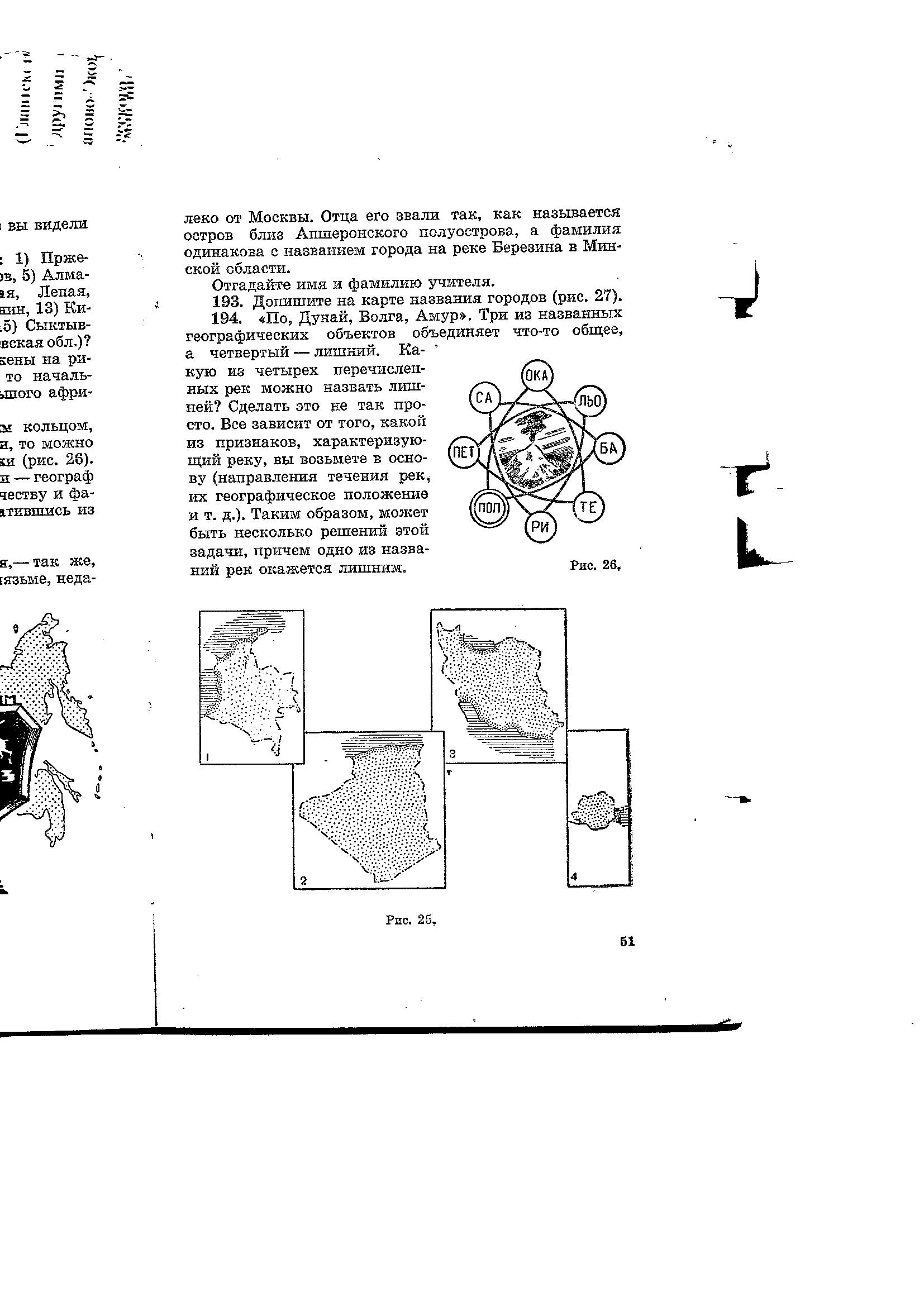 Ответ: Попокатепетль (2 балла) и Орисаба (2 балла)Задание 4. Используя карту, выполните следующие задания. Максимум за задание 21 баллОбозначьте на карте буквой А участок с горелым лесом (1 балл)Обозначьте на карте буквой Б участок с топким болотом (1 балл)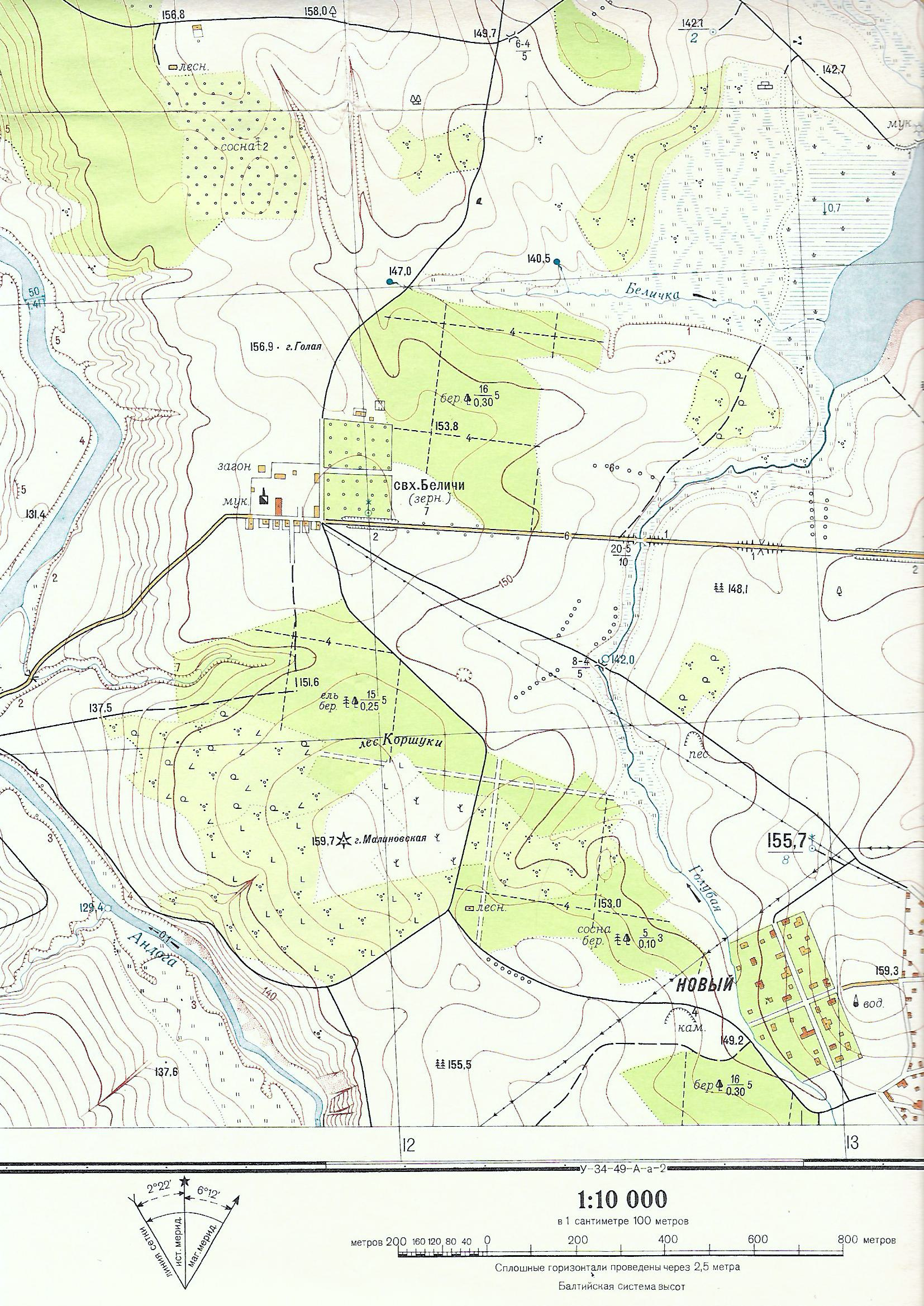 Материк Эндемик1. Южная АмерикаА. Кенгуру2. АфрикаБ. Бизон3. АвстралияВ. Муравьед4. Северная АмерикаГ. ЛемурИмяФамилия1. Николай НиколаевичА. Семенов-Тян-Шанский2. Николай МихайловичБ. Беринг3. Петр ПетровичВ. Беллинсгаузен4. Семен ИвановичГ. Миклухо-Маклай5. Иван ФедоровичД. Дежнев6. Фаддей ФаддеевичЕ. Крузенштерн7. ВитусЖ. ПржевальскийНазвание объектаОписание объекта1. ЧадА. Остров, который подтверждает, что он является одеждой2. Новая ЗемляБ. Самый сердитый город в России3. ЯмайкаВ. Река в России с женским именем4. ДеснаГ. Земля, которая никогда не состарится5. ТигрД. Приток большой реки, который находится во рту6. ЯмалЕ. Самая хищная река в мире7. ЛенаЖ. Полуостров, который говорит о своей величине8. ПанамаЗ. Самая задымленная страна в мире9. ГрозныйИ. Страна, которую носят на голове№ вопросаОтвет (А-И)АВАВВБГВВБ1. В2. Г3. А4. Б1. Г2. Ж3. А4. Д5. Е6. В7. Б1. З2. Г3. А4. Д5. Е6. Ж7. В 8. И9. БГруппа животныхНазвание материкаЭндемичное растение Панда, бурый медведь, волкЕвразия (1 балл)Сибирский кедр, дуб, бук, баньян, бамбук и др. (2 балла)Лев, антилопа гну, бегемотАфрика (1 балл)Вельвичия удивительная, баобаб, протея, акация желтокорая и др. (2 балла)Ехидна, кенгуру, утконосАвстралия (1 балл)Все виды эвкалиптов, неколючие акации, казуарин, араукария Бидвила, тетратека гальмантурина и др (2 балла)Гризли, бизон, карибуСеверная Америка (1 балл)Гигантская секвойя, пахикормус, ванкуверия золотистая и др. (2 балла)Лама, альпака, муравьедЮжная Америка (1 балл)Хинное дерево, каттлея, Виктория регия и др. (2 балла)Тюлень, пингвин, морской слонАнтарктида (1 балл)Колобантус хито, луговик антарктический и др. (2 балла)В какой части света расположены вулканы? Америка (2 балла)В пределах какой горной системы расположены эти вулканы? Кордильеры (2 балла)Как называется самый известный в мире супервулкан, который не извергался уже 600 000 лет? Йелоустонский (2 балла)В каком национальном парке находится этот супервулкан? Йелоустонский национальный парк (2 балла)На каком материке расположен этот национальный парк? Северная Америка (2 балла)Определите тип картыТопографическая (1 балл)Определите скорость течения реки Андога0,1 м/с (2 балла: 1 балл – за правильно указанное числовое значение, 1 балл – за правильно указанные единицы измерения)Назовите глубину колодца, расположенного недалеко от пос. Новый8 м (2 балла: 1 балл – за правильно указанное числовое значение, 1 балл – за правильно указанные единицы измерения)Обозначьте на карте буквой В каменоломню и запишите в таблице ее глубинуЕсли верно указана каменоломня (1 балл)Глубина 4 м (2 балла: 1 балл – за правильно указанное числовое значение, 1 балл – за правильно указанные единицы измерения)Определите перепад высот от горы Малиновская до русла реки Андога: Высота горы Малиновская 159,7 м (2 балла: 1 балл – за правильно указанное числовое значение, 1 балл – за правильно указанные единицы измерения)Высота русла реки Андога 129,4 м (2 балла: 1 балл – за правильно указанное числовое значение, 1 балл – за правильно указанные единицы измерения)Перепад высот: 159,7 м – 129,4 м = 30,3 м (2 балла: 1 балл – за правильно указанное числовое значение, 1 балл – за правильно указанные единицы измерения)Сколько раз меняет река Голубая свое направление, прежде чем достигнет озера? 4 раза (1 балл)Определите, как меняется направление реки Голубой относительно сторон горизонта? С-З → С или С-В → В или С-В → С-В или С (4 балла: по 1 баллу за каждое верно указанное направление)